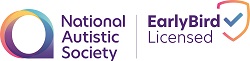 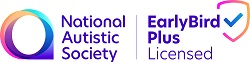 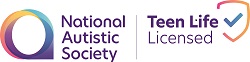 EarlyBird, EarlyBird Plus & Teen Life ParentsWe invite all our previous EarlyBird/Plus and Teen Life parents to:Our Coffee and Catch UpsOn: Tuesday 1st March 2022 1:30 – 3:00 pm andTuesday 21st June 1:30 – 3:00 pmAt: The Toby Henderson Trust,The Autism HUB,10 Gordon Street,South ShieldsTyne and Wear,NE334JPEveryone is welcome – No need to bookFor further information email Early.Bird@southtyneside.gov.uk 